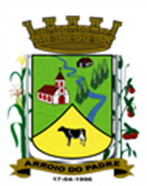 ESTADO DO RIO GRANDE DO SULMUNICÍPIO DE ARROIO DO PADREGABINETE DO PREFEITOPROJETO DE LEI COMPLEMENTAR Nº 03 DE 07 DE AGOSTO DE 2017.Altera o Parágrafo Único do Art. 114, da Lei Complementar 12, de 19 de novembro de 2009.Art. 1º A presente Lei Complementar altera o parágrafo único do Art. 114, da Lei Complementar 12, de 19 de novembro de 2009, que dispõe sobre o Regime Jurídico dos Servidores Públicos do Município de Arroio do Padre.Art. 2º O Parágrafo Único do Art. 114, da Lei Complementar nº 12, de 19 de novembro de 2009, passará a vigorar com a seguinte redação:Art. 114:...........................................................................................................................................................................................................................................................Parágrafo Único: Para os efeitos nos artigos 113 e 114 será exigida a compensação de horários na repartição, respeitada a duração semanal do trabalho, exceto de mães ou pais no acompanhamento de filhos menores de até 12 (doze) anos, quatro vezes a cada exercício, em consultas e exames médicos, Art. 3º Esta Lei Complementar entra em vigor na data de sua publicação.Arroio do Padre, 07 de agosto de 2017.Visto Técnico: Loutar PriebSecretário de Administração, Planejamento,Finanças, Gestão e Tributos         Leonir Aldrighi BaschiPrefeito Municipal